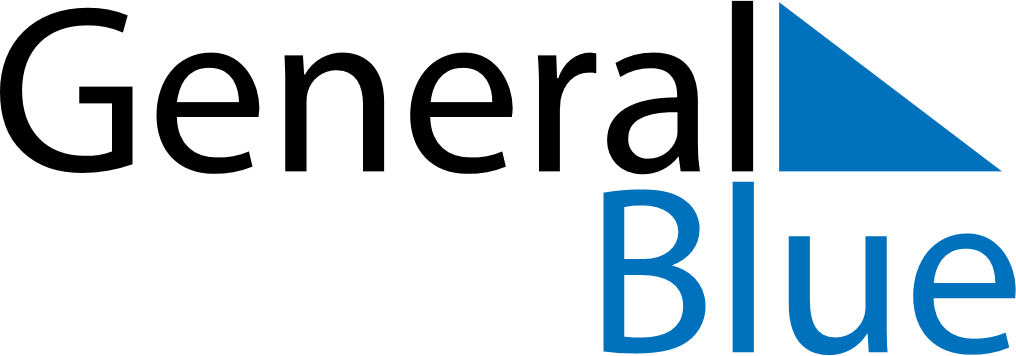 March 2019March 2019March 2019CroatiaCroatiaSUNMONTUEWEDTHUFRISAT123456789Shrove TuesdayInternational Women’s Day10111213141516171819202122232425262728293031